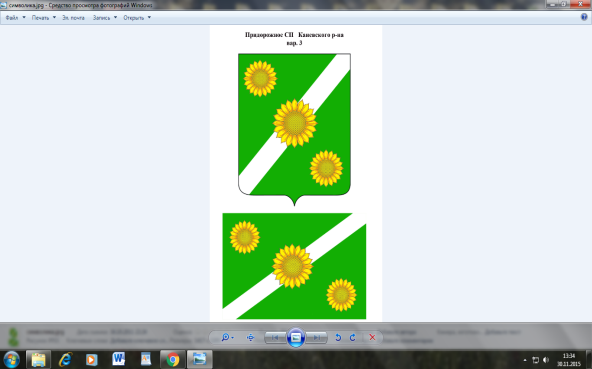 АДМИНИСТРАЦИЯПРИДОРОЖНОГО СЕЛЬСКОГО ПОСЕЛЕНИЯКАНЕВСКОГО РАЙОНАпостановлениеот 26 октября 2016 года	№ 116станица ПридорожнаяО назначении публичных слушаний по проекту решения Совета Придорожного сельского поселения Каневского района  «О бюджете Придорожного сельского поселения Каневского района на 2017 год»В целях исполнения статьи 28 Федерального закона от 06 октября 2003 года № 131-ФЗ «Об общих принципах организации местного самоуправления в Российской Федерации» постановляю:1.	Назначить публичные слушания по проекту решения Совета Придорожного сельского поселения Каневского района «О бюджете Придорожного сельского поселения Каневского района на 2017 год» на 14.11.2016 года.2. Уполномоченным органом по проведению публичных слушаний определить оргкомитет по проведению публичных слушаний по проекту решения Совета Придорожного сельского поселения Каневского района «О бюджете Придорожного сельского поселения Каневского района на 2017 год»  согласно приложения к данному постановлению.3.	Контроль за выполнением настоящего постановления возложить на заместителя главы Придорожного сельского поселения Каневского района          Е.А. Ракову.4.	Постановление вступает в силу со дня его подписания.Исполняющий обязанности главыПридорожного сельского поселения Каневского района                                                                               Е.А. РаковаСостав оргкомитетапо проведению публичных слушанийпо проекту решения Совета Придорожного сельского поселенияКаневского района  «О бюджете Придорожного сельского поселения Каневского района на 2017 год»Северина Зоя Владимировна            - депутат от избирательного округа № 1Начальник отдела учета и отчетностиадминистрации Придорожногосельского поселения Каневского района                                          О.И. КривоносПРИЛОЖЕНИЕк постановлению администрации                                                                   Придорожного сельского поселения                                            Каневского района                                                                  от 26.11.2016 г. № 116Снагустенко Нина  Дмитриевна- депутат от избирательного округа № 1Ракова ЕленаГеннадьевна- депутат от избирательного округа № 1Лошкарева ГалинаАлександровна- депутат от избирательного округа № 2